تصحيح مقترح من طرف الأستاذ بخوش لموضوع اللغة العربية للشعب العلمية بكالوريا 2011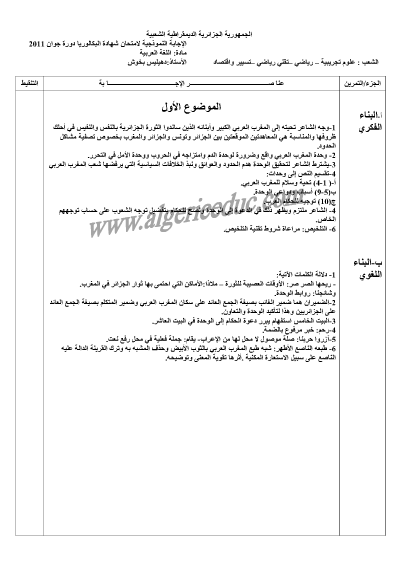 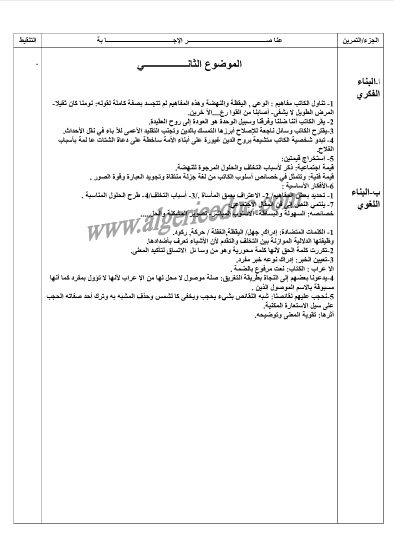 